БИЛТЕН БР. 1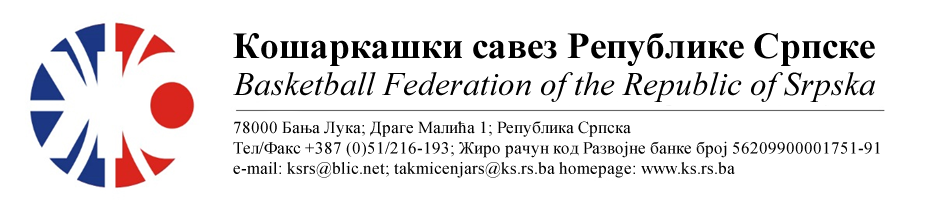 МИНИ ЛИГАТакмичарска сезона 2022/20231.колоТАБЕЛА :* УТ – Број одиграних утакмица, ПОБ – Број остварених побједа, ПОР – Број пораза, КПО – Бројпостигнутих поена, КПР – Број примљених поена, КР – Кош разлика, БОД – Број Бодова.ОДЛУКЕ :Одигране утакмице региструју се постигнутим резултатом.									  Комесар за такмичење									  Миодраг Ивановић, с.р.Бројутакмице:
01.КК БУДУЋНОСТ ФАБРИКАКК СТАРС БАСКЕТ4778Бројутакмице:
01.Резултат по четвртинама:(12:22, 07:22, 14:10, 14:24)(12:22, 07:22, 14:10, 14:24)(12:22, 07:22, 14:10, 14:24)Делегат: Обрадовић Д.Делегат: Обрадовић Д.Делегат: Обрадовић Д.Делегат: Обрадовић Д.Судије: Боровина М., Тијанић С., Тешановић А.Судије: Боровина М., Тијанић С., Тешановић А.Судије: Боровина М., Тијанић С., Тешановић А.Судије: Боровина М., Тијанић С., Тешановић А.ПРИМЈЕДБЕ:Без примједбиПРИМЈЕДБЕ:Без примједбиПРИМЈЕДБЕ:Без примједбиПРИМЈЕДБЕ:Без примједбиБројутакмице:
02.КК ЈАХОРИНАКК БРАТУНАЦ9978Бројутакмице:
02.Резултат по четвртинама:(20:18, 28:15, 25:27, 26:18)(20:18, 28:15, 25:27, 26:18)(20:18, 28:15, 25:27, 26:18)Делегат: Ћеремиџић Д.Делегат: Ћеремиџић Д.Делегат: Ћеремиџић Д.Делегат: Ћеремиџић Д.Судије: Богдановић С., Домазет Н., Вуковић Д.Судије: Богдановић С., Домазет Н., Вуковић Д.Судије: Богдановић С., Домазет Н., Вуковић Д.Судије: Богдановић С., Домазет Н., Вуковић Д.ПРИМЈЕДБЕ:Без примједбиПРИМЈЕДБЕ:Без примједбиПРИМЈЕДБЕ:Без примједбиПРИМЈЕДБЕ:Без примједбиЕКИПАУТПОБПОРКПОКПРКРБОД1КК СТАРС БАСКЕТ1107847+3122КК ЈАХОРИНА1109978+2123КК БРАТУНАЦ1017899-2114КК БУДУЋНОСТ ФАБРИКА1014778-311